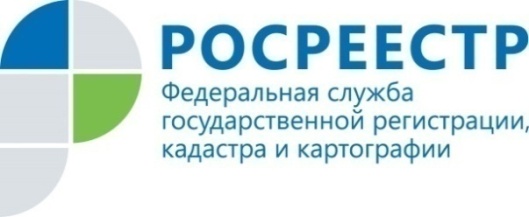 Анонс25.08.2021Как татарстанцам воспользоваться гаражной амнистией?С 1 сентября 2021 года вступает в силу Закон о «гаражной амнистии, действие которого продлится до 1 сентября 2026 года. В связи с этим Росреестр Татарстана совместно с Кадастровой палатой  26 августа с 10 до 12 часов проведут  горячую линию по вопросам регистрации и постановки на кадастровый учет объектов недвижимости гаражного назначения, а также земельных участков, на которых они расположены. Телефон горячей линии (843)255-25-71. Звоните и задавайте свои вопросы.Также Росреестр Татарстана рекомендует жителям республики, планирующим воспользоваться новой амнистией, перед оформлением гаража и участка под ним в собственность ознакомиться с методическими рекомендациями. В них подробно рассказывается, как воспользоваться «гаражной амнистией», разъясняется, на какие конкретно случаи распространяется закон, какие нужны документы, представлены их формы и образцы, а также составлены полезные советы для граждан. Подробно ознакомиться с методическими рекомендациями по «гаражной амнистии» можно на официальном сайте Росреестра Татарстана rosreestr.tatarstan.ru в разделе «Деятельность».СправочноВ Татарстане, по данным Единого государственного реестра недвижимости, порядка 50 тысяч объектов недвижимости с назначением гаражи не имеют сведений о правообладателях. Закон о «гаражной амнистии» поможет их владельцам в упрощенном порядке стать полноценными собственниками.Контакты для СМИПресс-служба Росреестра Татарстана 255-25-80 – Галиуллина Галинаwww.instagram.com/rosreestr_tatarstanahttps://rosreestr.tatarstan.ru